Na základe rozhodnutia PPA o vyplatení pomoci pod č. 247673/2023 Vám bola dňa 16.10.2023 vyplatená podpora pre podporný rok 2022/2023 za obdobie od 01.01.2023 do 31.08.2023 v zmysle nariadenia vlády SR č. 10/2023 Z. z. (príloha). Z dôvodu prečerpania finančných prostriedkov PPA rozhodla o krátení požiadaviek jednotlivých prijímateľov pomoci v zmysle nariadenia vlády SR. č 10/2023 Z. z. nasledovne:S pozdravomVladimíra LáskováSlovenský zväz včelárovSvrčia 14842 08 BratislavaTel.č.: 02/69 30 79 20Mob: 0917/ 936 305E-mail: laskova@vcelari.skIČO: 00178349      DIČ: 2021023488                                      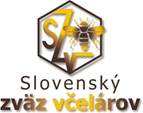 Názov včelárskeho opatreniaKrátenie§ 5 Technická pomoc     - 8,75 %§ 6 Investície do hmotného majetku a nehmotného majetku v sektore včelárstva a ďalšie činnosti     - 6,18 %§ 7 Boj proti škodcom a chorobám včelstiev        0 %§ 8 Vytváranie efektívnych pastevných podmienok včelstiev   - 40,37 %§ 9 Podpora obnovenia stavu včelstiev- 52,79 %§ 10 Podpora analýz včelárskych produktov         0 %§ 11 Spolupráca pri realizácii projektov- 15,90 %§ 12 Propagácia, komunikácia a marketing        0 %